VSTUPNÍ ČÁSTNázev moduluDruhy otopných soustavKód modulu36-m-3/AL48Typ vzděláváníOdborné vzděláváníTyp moduluodborný teoretickýVyužitelnost vzdělávacího moduluKategorie dosaženého vzděláníH (EQF úroveň 3)Skupiny oborů36 - Stavebnictví, geodézie a kartografieKomplexní úlohaObory vzdělání - poznámky36-52-H/01 InstalatérDélka modulu (počet hodin)16Poznámka k délce moduluPlatnost modulu od30. 04. 2020Platnost modulu doVstupní předpokladyZákladní znalost fyzikálních veličin, zásad názorného zobrazování a znalost technických materiálů.JÁDRO MODULUCharakteristika moduluTento modul navazuje na poznatky jednotlivých fyzikálních veličin. Základní pojmy a fyzikální zákony.teplo, teplota, tlak, hustotatepelný výkon, účinnostteplotní roztažnost pevných a kapalných láteksdílení tepla a tepelné ztrátyŽáci se seznámí s uspořádáním otopných soustav z hlediska rozvodů, umístění potrubí, zdrojů a spotřebičů tepla.Seznámí se s teplotami topného média a druhy topných médií, jaká jsou kritéria rozdělení otopných soustav dle oběhu topného média, dle expanzních nádob a podle druhu paliva.Tento modul navazuje i na praktickou část ve které se žáci seznámí s materiálem a způsoby napojení na jednotlivé části otopné soustavy.Očekávané výsledky učeníŽák:charakterizuje jednotlivé teplonosné látky a jejich vlastnostipopíše jednotlivé druhy otopných soustavvysvětlí výhody a nevýhody jednotlivých druhů otopných soustav a provede jejich srovnánípopíše možnosti použití otopných soustav v praxiobjasní princip teplovzdušných soustavpoužívá správné názvoslovípopíše princip soustav s přirozeným a nuceným oběhem vodyvysvětlí funkci jednotrubkových soustavobjasní pojem etážové vytápěnímá přehled o jednotlivých otopných soustaváchuvede význam a použití těchto soustavorientuje se v základních principech nízkoteplotních, teplovodních, parních a teplovzdušných otopných soustavvymezí část dálkového vytápění a centralizovaného zásobování teplempopíše základní principy fungování velkoplošných otopných soustavnakreslí a popíše jednoduché schéma otopné soustavy s progresivním uspořádáním rozvodupopíše účel jednotlivých částí v otopné soustavěObsah vzdělávání (rozpis učiva)objasnění způsobu šíření teplapoužívání správného názvoslovícharakteristika jednotlivých teplonosných látek a jejich vlastnostivýhody a nevýhody jednotlivých druhů otopných soustav a jejich srovnánímožnosti použití otopných soustav v praxiprincip soustav s přirozeným a nuceným oběhem vodymontáž topidel místního vytápěnídruhy elektrického vytápěníkombinování otopných soustavUčební činnosti žáků a strategie výukyŽák:používá správné názvoslovícharakterizuje teplonosné látky a jejich vlastnostikreslí a popisuje jednoduché schéma otopné soustavyrozděluje otopné soustavy podle druhu teplonosné látky, způsobu oběhu teplonosné látky, podle teploty teplonosné látky, tlaku teplonosné látky, způsobu předání tepla do místnosti, podle počtu trubek rozvodu, umístění ležatého rozvodu, směru vedení potrubí k otopným tělesům, směru proudění teplonosné látky v připojovacím potrubí, připojení otopné soustavy s ohledem k atmosférickému tlaku, uspořádání hlavního rozvodupopisuje rozdíly, výhody a nevýhody a způsob použití u jednotlivých otopných soustavkreslí schéma otopné soustavy s progresivním způsobem rozvoduRealizuje učitel:frontální výklad spojený s projekcí probíraného učiva,názorné ukázky jednotlivých zařízení a jejich částí.Realizují žáci společně s učitelem:diskuze nad principiálním obsahem výuky a možností využití probíraného učiva.Realizují žáci samostatně:práce ve skupinách, jednotlivé týmy vyhodnotí nejvhodnější postup, technologii nebo zařízení pro zadaný účel, poté prezentují před třídou výsledky své práce,práce s textem (žáci na základě dodaných materiálů písemně vypracují zadané úkoly).Zařazení do učebního plánu, ročníkVýuka probíhá ve vyučovacích předmětech Vytápění a Odborné cvičení. Doporučuje se vyučovat v prvním ročníku a další rozšíření otopných soustav následuje ve 2. a 3. ročníku.VÝSTUPNÍ ČÁSTZpůsob ověřování dosažených výsledkůZkouška se realizuje formou třech částí:Ústně – popis otopných soustav, rozdělení otopných soustav a jejich základní charakteristika, využití v praxi, výhody, nevýhody. Žák zodpoví všechny zadané otázky a případné doplňující otázky vyučujícího.Písemně – kreslení jednoduchých schémat otopných soustav podle uspořádání potrubí, použití expanzní nádoby, oběhu teplonosné látky. Žák splní všechny zadané úkoly a případně zodpoví doplňující otázky vyučujícího.Písemně formou testu - průřezový test ze všech výsledků učení, 30 uzavřených otázek. Žák zvolí v každé otázce jednu odpověď.Pro úspěšné složení zkoušky musí být každá část zkoušky splněna alespoň na 45 % (tj. získání alespoň 45 % celkového počtu bodů).Kritéria hodnoceníKritéria hodnocení zohledňují aktuální požadavky na výkon kvalifikace, ke kterému vzdělávání v oboru směřuje.Kritéria hodnocení využitelná pro hodnocení v rámci teoretické výuky:specifikovat otopné soustavy podle druhu teplonosné látkyspecifikovat otopné soustavy podle způsobu oběhu teplonosné látkyspecifikovat otopné soustavy podle teploty teplonosné látkyspecifikovat otopné soustavy podle tlaku teplonosné látkyspecifikovat otopné soustavy podle způsobu předání tepla do místnostispecifikovat otopné soustavy podle počtu trubek rozvoduspecifikovat otopné soustavy podle umístění ležatého rozvoduspecifikovat otopné soustavy podle směru vedení potrubí k otopným tělesůmspecifikovat otopné soustavy podle směru proudění teplonosné látky v připojovacím potrubíspecifikovat otopné soustavy podle připojení otopné soustavy s ohledem k atmosférickému tlakuspecifikovat otopné soustavy podle uspořádání hlavního rozvodupopsat výhody a nevýhody teplovodních otopných soustav s přirozeným a nuceným oběhem vodypopsat odlišnost klasické a nízkoteplotní teplovodní otopné soustavyobjasnit princip na jakém pracují jednotrubkové otopné soustavyvyjmenovat druhy používaných jednotrubkových otopných soustav, výhody a nevýhodyvyjmenovat a popsat druhy velkoplošných otopných soustav a na jakém principu pracujívyjmenovat základní části velkoplošných otopných soustavpopsat výhody a nevýhody velkoplošných otopných soustavobjasnit co jsou to horkovodní otopné soustavyjaké jsou výhody a nevýhody horkovodních otopných soustavobjasnit parní otopné soustavy a jejich rozdělení, výhody a nevýhodyspecifikovat teplovzdušné otopné soustavy, jejich výhody a nevýhodypopsat typické znaky místního vytápění, jeho výhody a nevýhodyobjasnit pojem dálkové vytápění a centralizované zásobování teplemrozdělit elektrická topidla podle způsobu spotřeby teplaspecifikovat přímotopná, akumulační a hybridní elektrická topidlaDoporučená literaturaTAJBR, Stanislav. Vytápění pro 1. a 2. ročník učebního oboru instalatér. 2., upr. vyd. Praha: Sobotáles, 2003. ISBN 978-80-85920-96-3TRNKOVÁ, Miroslava. Instalace vody a kanalizace I: pro 1. ročník UO Instalatér. 1. vyd. Praha: Informatorium, 2001, 155 s. ISBN 80-86073-84-xVALÁŠEK, Jaroslav. Zdravotnětechnická zařízení a instalace. 1. vyd. Bratislava: Jaga group, 2001, 302 s. ISBN 80-88905-65-6Kolektiv autorů. Odborná instalace měděných trubek. 1. vyd. Budapest: HCPC, 2006DUFKA, Jaroslav. Materiály pro učební obor instalatér. 1. vyd. Praha: Sobotáles, 2003. ISBN 978-80- 85920-98-7DOSEDĚL, Antonín. Stavební konstrukce pro 2. a 3. ročníky SOU. 1. vyd. Praha: SNTL, 1988INSTALATÉR 1. ROČNÍK elektronická učebnice pro střední školy, obor vzdělání 36-52-H/01 Instalatér 1. vydání (schválilo MŠMT č. j. MSMT-1928/2015-29 dne 17. dubna 2015 k zařazení do seznamu učebnic pro střední vzdělávání)PoznámkyObsahové upřesněníOV RVP - Odborné vzdělávání ve vztahu k RVPMateriál vznikl v rámci projektu Modernizace odborného vzdělávání (MOV), který byl spolufinancován z Evropských strukturálních a investičních fondů a jehož realizaci zajišťoval Národní pedagogický institut České republiky. Autorem materiálu a všech jeho částí, není-li uvedeno jinak, je Vladimír Masár. Creative Commons CC BY SA 4.0 – Uveďte původ – Zachovejte licenci 4.0 Mezinárodní.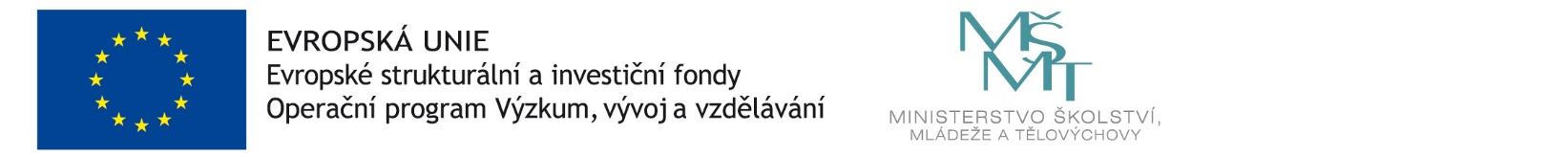 